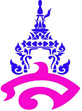 แผนการจัดการเรียนรู้หน่วยการเรียนรู้ที่ 2	   Home Sweet Home	เรื่อง House and Homeรหัสวิชา อ23101	  รายวิชา ภาษาอังกฤษ 5	กลุ่มสาระการเรียนรู้ภาษาต่างประเทศระดับชั้นมัธยมศึกษาปีที่ 3  	   ภาคเรียนที่ 1             ปีการศึกษา 2562	เวลา 4 ชั่วโมงครูผู้สอน อ.ดร.ภูวิชญ์ งิ้วลาย   นางสาวศรัญญาพร ชายลม 1.	มาตรฐานการเรียนรู้และตัวชี้วัด	สาระที่ 1	:	ภาษาเพื่อการสื่อสาร	มาตรฐาน ต 1.1 ม.3/3, ต 1.1 ม.3/4, ต 1.2 ม.3/1, ต 1.3 ม.3/1 	สาระที่ 2	:	ภาษาและวัฒนธรรม	มาตรฐาน ต 2.1 ม.3/1, ต 2.1 ม.3/2, ต 2.2 ม.3/1		สาระที่ 3	:	ภาษากับความสัมพันธ์กับกลุ่มสาระการเรียนรู้อื่น	มาตรฐาน ต 3.1 ม.3/1	สาระที่ 4	:	ภาษากับความสัมพันธ์กับชุมชนและโลก	มาตรฐาน ต 4.1 ม.3/1, ต 4.2 ม.3/22.	ความสัมพันธ์กับกลุ่มสาระการเรียนรู้อื่น	สังคมศึกษา ศาสนา และวัฒนธรรม; ศิลปะ; การงานอาชีพและเทคโนโลยี3.	ความรู้	-	คำศัพท์และสำนวนภาษา		บทเรียนย่อยที่ 1 can’t stand hatedon’t mindenjoy		บทเรียนย่อยที่ 2 	-	but	-	too	-	also	-   However	-	หน้าที่ภาษา 		-	A description of a room		-	A description of a place	-	โครงสร้างประโยค/ไวยากรณ์		-	Verb + ing	    -   Linking words4.	ทักษะ/กระบวนการ	-	ทักษะเฉพาะวิชา		การฟัง : ระบุข้อมูลเฉพาะรายละเอียด		การพูด : พูดถามตอบข้อมูล 		การอ่าน : ระบุใจความสำคัญ		การเขียน : เขียนบรรยาย	-	ทักษะคร่อมวิชา		ทักษะการทำงานกลุ่ม, ทักษะการคิดเชิงสร้างสรรค์, ทักษะด้านสังคม5.	สมรรถนะสำคัญของผู้เรียน	ความสามารถในการสื่อสาร การคิด การใช้ทักษะชีวิต การใช้เทคโนโลยี6.	คุณลักษณะอันพึงประสงค์	ใฝ่เรียนรู้ : ตั้งใจเรียนและแสวงหาความรู้จากแหล่งการเรียนรู้ทั้งภายในและนอกห้องเรียน มีความกล้าแสดงออก7.	ความเข้าใจที่ยั่งยืน	การใช้ภาษาและท่าทางที่เป็นมิตรช่วยเสริมสร้างมิตรภาพ ความสัมพันธ์ ความรัก และความเข้าใจที่ดีต่อกัน8.	สิ่งที่นักเรียนเรียนรู้และปฏิบัติได้	1.	สนทนาโต้ตอบข้อมูลเกี่ยวกับตนเอง	2.	ตอบคำถามและระบุรายละเอียด สรุปประเด็นหลักในเรื่องที่อ่านได้สนทนาโต้ตอบข้อมูลเกี่ยวกับตนเอง	3.	สนทนาโต้ตอบข้อมูลเกี่ยวกับเรื่องต่าง ๆ ใกล้ตัว		4.	จับใจความสำคัญ สรุปความ ตีความ จากการฟังและอ่าน	5.	เปรียบเทียบและอธิบายความแตกต่างของการลำดับคำตามโครงสร้างประโยคภาษาต่างประเทศและภาษาไทย	6.	สนทนาโต้ตอบข้อมูลเกี่ยวกับความชอบหรือไม่ชอบในการกระทำกิจกรรมต่าง ๆ1.	ผลงานปฏิบัติ/ชิ้นงาน	1.	งาน Let’s share our ideas!	2.	กิจกรรม Wise ear and fast hands!	3. กิจกรรม Let’s help each other2.	การวัดผลและประเมินผล	1.	แบบทดสอบหลังเรียน	2.	ประเมินผลการฟังบทสนทนาจากจำนวนคำตอบที่ถูกต้องโดยใช้เกณฑ์ผ่านร้อยละ 70	3. แบบสังเกตพฤติกรรมการทำกิจกรรมกลุ่ม	หลักฐานอื่นๆ	-	ประเมินผลการทำแบบฝึกหัดในหนังสือแบบฝึกหัดจากจำนวนคำตอบที่ถูกต้องโดยใช้เกณฑ์ผ่านร้อยละ 70	นักเรียนประเมินตนเอง	-	นักเรียนประเมินการเรียนรู้หน่วยการเรียนรู้ที่ 2 โดยใช้แบบประเมิน Unit 1 Self-Evaluationบทเรียนย่อยที่ 1	เวลา 2 ชั่วโมง	สิ่งที่นักเรียนเรียนรู้และปฏิบัติได้ต 1.2 ม.3/1 ต 2.1 ม.3/1 สนทนาโต้ตอบข้อมูลเกี่ยวกับความชอบหรือไม่ชอบในการกระทำกิจกรรมต่าง ๆ	กิจกรรมการเรียนรู้		ขั้นที่ 1	ครูทักทายนักเรียนเป็นภาษาอังกฤษ และตรวจดูความพร้อมของนักเรียนทุกคนก่อนเริ่มเรียนครูยกตัวอย่างประโยคสิ่งที่ครูชอบ และไม่ชอบให้นักเรียนฟัง จากนั้นครูถามนักเรียนว่าครูควรพูดประโยคนี้ในภาษาอังกฤษว่าอย่างไร พร้อมกับยกตัวอย่างรูปภาพขึ้นฉายบน PowerPoint และพูดคุยเกี่ยวกับสิ่งที่นักเรียนชอบและไม่ชอบก่อนเข้าบทเรียน	ขั้นที่ 2	 ครูยกตัวอย่างประโยคที่นักเรียนคุ้นเคยในชีวิตประจำวันผ่านโครงสร้างไวยากรณ์ Verb + -ing บน PowerPoint ครูให้นักเรียนร่วมกันอ่านประโยค และลองแปลเป็นภาษาไทย  ครูนำเสนอกฏ ไวยากรณ์ โครงสร้างประโยค (rules of form) ของ Verb + -ing ที่ควรรู้ภายในบทเรียนนี้ รวมถึงการใช้ (function) ไวยากรณ์ดังกล่าวให้นักเรียน โดยใช้ PowerPoints ทั้งนี้ครูจะเสริมเกร็ดความรู้เรื่อง verb ว่ามีตัวไหนบ้างที่ตามด้วย -ing พร้อมยกตัวอย่างประโยคเพื่อให้นักเรียนเข้าใจมากขึ้น	ขั้นที่ 3นักเรียนทำกิจกรรมฝึกการใช้ภาษาและไวยากรณ์ โดยใช้โครงสร้างประโยคที่เรียนไปผ่านกิจกรรม Let’s share our ideas และ Let’s make sentence! กิจกรรมดังกล่าวเป็นกิจกรรมที่ฝึกให้นักเรียนพูดโครงสร้างประโยคที่ได้เรียนไป ทั้งนี้ครูทำหน้าที่เป็นผู้ชี้แนะ ให้คำปรึกษา ในทุกๆกิจกรรม Let’s share our ideas! เป็นกิจกรรมที่ให้นักเรียนแต่ละคนตั้งได้ฝึกคำถามด้วยตนเองคนละ 2 คำถาม พร้อมเขียนบนสมุด จากนั้นนำคำถามที่ตั้ง ไปถามเพื่อนๆในห้อง 4 คนพร้อมจดคำตอบลงบนสมุด โดยนักเรียนทุกคนจะเป็นทั้งผู้ถามและผู้ตอบ เมื่อจบกิจกรรม ครูขออาสาสมัครมำเสนอหน้าห้องLet’s make sentence! เป็นกิจกรรมที่ให้ผู้เรียนเล่นกันเป็นกลุ่ม โดยสมาชิกภายในกลุ่มจะได้รับคำศัพท์ โดยจะมีครูเป็นผ้พูดประโยคภาษาไทย ในกลุ่มจะต้องช่วยกันเรียงคำศัพท์ให้เป็นประโยคที่ถูกต้องตามความหมายและโครงสร้างประโยคที่เรียนไป กลุ่มไหนทำคะแนนได้เยอะที่สุดเป็นผู้ชนะ 	ขั้นที่ 4	นักเรียนทำแบบฝึกทบทวนการใช้ Verb + -ing ในหนังสือหน้า 15 ข้อที่ 2 และ 3ครูเดินดูรอบ ๆ ห้องขณะนักเรียนทำแบบฝึกเพื่อให้คำแนะนำและความช่วยเหลือ	ขั้นที่ 5	ครูทบทวนบทเรียนที่ได้เรียนในวันนี้ โดยการสรุปความรู้ร่วมกัน	กิจกรรมเสริมทักษะ/ประสบการณ์ทางภาษา	-	กิจกรรม Let’s share our ideas! 	-   กิจกรรม Let’s make sentence!	-   แบบฝึกหัดในหนังสือบันทึกผลการจัดการเรียนรู้/ปัญหาหรืออุปสรรค/ข้อเสนอแนะหรือแนวทางการปรับปรุง		………………………………………………………………………………………………………………….…………..…………………..…………………………………………………………………………………….………………………………..…………..……………………………………………………………………….…………………………………………………..…………………………………………..………………………………………………………………………………………………………………………………………………………………………………………………………………………………..……………………………………………………………………………………………………………………………………..………บทเรียนย่อยที่ 2	เวลา 2 ชั่วโมง	สิ่งที่นักเรียนเรียนรู้และปฏิบัติได้ต 2.2 ม.3/1 เปรียบเทียบและอธิบายความเหมือนและความแตกต่างของการลำดับคำตามโครงสร้างประโยคของภาษาต่างประเทศและภาษาไทย	กิจกรรมการเรียนรู้		ขั้นที่ 1	ครูทักทายนักเรียนเป็นภาษาอังกฤษ และตรวจดูความพร้อมของนักเรียนทุกคนก่อนเริ่มเรียนครูยกตัวอย่างประโยคเกี่ยวกับ Linking words (addition and contrast – and, also, too, but, however) ให้นักเรียนฟัง พร้อมกับยกตัวอย่างรูปภาพขึ้นฉายบน PowerPoint จากนั้นให้นักเรียนทายว่าวันนี้ จะเรียนเรื่องอะไร และพูดคุยเกี่ยวกับเรื่องคำเชื่อมในประโยคก่อนเข้าบทเรียนนักเรียนรับทราบจุดประสงค์การเรียนรู้ว่าในบทเรียนนี้นักเรียนจะได้เรียนรู้การเขียนบรรยายเกี่ยวกับห้องที่ชื่นชอบโดยการใช้ Linking words: addition and contrast ในการเชื่อมประโยคที่คล้อยตามกันหรือขัดแย้งกัน และใช้คำศัพท์ที่เรียนรู้ในหน่วยการเรียนรู้นี้ในการบรรยาย เมื่อจบบทเรียน นักเรียนจะต้องเขียนบรรยายห้องที่ตนเองชื่นชอบได้	ขั้นที่ 2	 ครูยกตัวอย่างประโยคที่นักเรียนคุ้นเคยในชีวิตประจำวันผ่านโครงสร้างไวยากรณ์ Linking words บน PowerPoint ครูให้นักเรียนร่วมกันอ่านประโยค และลองแปลเป็นภาษาไทย  ครูนำเสนอกฏ ไวยากรณ์ โครงสร้างประโยค (rules of form) ของ Linking words ที่ควรรู้ภายในบทเรียนนี้ รวมถึงการใช้ (function) ไวยากรณ์ดังกล่าวให้นักเรียน โดยใช้ PowerPoints	ขั้นที่ 3   นักเรียนทำกิจกรรมที่ 1 ในหนังสือเรียน หน้า 17 โดยจับคู่กันศึกษาวิธีการใช้ Linking words: addition and contrast ในการเชื่อมประโยคที่คล้อยตามกันหรือขัดแย้งในกรอบ Writing File	นักเรียนที่ครูสุ่มอธิบายสรุปการใช้ Linking words: addition and contrast โดยครูคอยชี้แนะและสรุปการใช้ Linking  words: addition and contrast   นักเรียนแบ่งกลุ่มทำกิจกรรม Let’s help each other โดยการตอบคำถามจาก PowerPoints  ให้ภายในกลุ่มช่วยกันคิดคำตอบ	ขั้นที่ 4	   นักเรียนทำกิจกรรมที่ 2 ในหนังสือเรียน หน้า 17 โดยอ่านข้อความที่ Matt เขียนบรรยายเกี่ยวกับห้องที่เขาชื่นชอบ และขีดเส้นใต้คำ Linking words ที่ปรากฏในข้อความดังกล่าว นักเรียนที่ครูสุ่มบอกคำตอบ ครูสรุปความถูกต้อง    ครูเดินดูรอบ ๆ ห้องขณะนักเรียนทำแบบฝึกเพื่อให้คำแนะนำและความช่วยเหลือ	ขั้นที่ 5	ครูทบทวนบทเรียนที่ได้เรียนในวันนี้ โดยการสรุปความรู้ร่วมกัน	กิจกรรมเสริมทักษะ/ประสบการณ์ทางภาษา	-	กิจกรรม Let’s help each other	-   แบบฝึกหัดในหนังสือบันทึกผลการจัดการเรียนรู้/ปัญหาหรืออุปสรรค/ข้อเสนอแนะหรือแนวทางการปรับปรุง		………………………………………………………………………………………………………………….…………..…………………..…………………………………………………………………………………….………………………………..…………..……………………………………………………………………….…………………………………………………..…………………………………………..………………………………………………………………………………………………………………………………………………………………………………………………………………………………..……………………………………………………………………………………………………………………………………..………